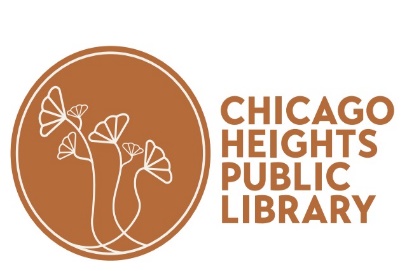 Call to Order and Roll CallPublic CommentConsent Agenda (Action)Minutes from Board of Trustees meeting February 20, 2024Director’s ReportCorrespondenceItems removed from the Consent agenda (if any)President/Trustee Reports and AnnouncementsFinancial Report Accounts Payable (ACTION)March 19, 2024 in the amount of $21,358.28April 16, 2024 in the amount of $45,855.15Unfinished BusinessCameras (ACTION)HVAC (DISCUSSION)HVAC Invoice and Settlement Agreement (ACTION)Behavior Policy (ACTION)New BusinessBudget (ACTION)Staff Raises (ACTION)ATLAS Trustee Day Workshop (DISCUSSION)Library Director Evaluation (DISCUSSION)Little Libraries (DISCUSSION)Closed Session pursuant to 5 ILCS 120/2(c)(1) (if necessary)Action on Closed Session ItemsAdjournmentNext regular meeting May 21, 2024